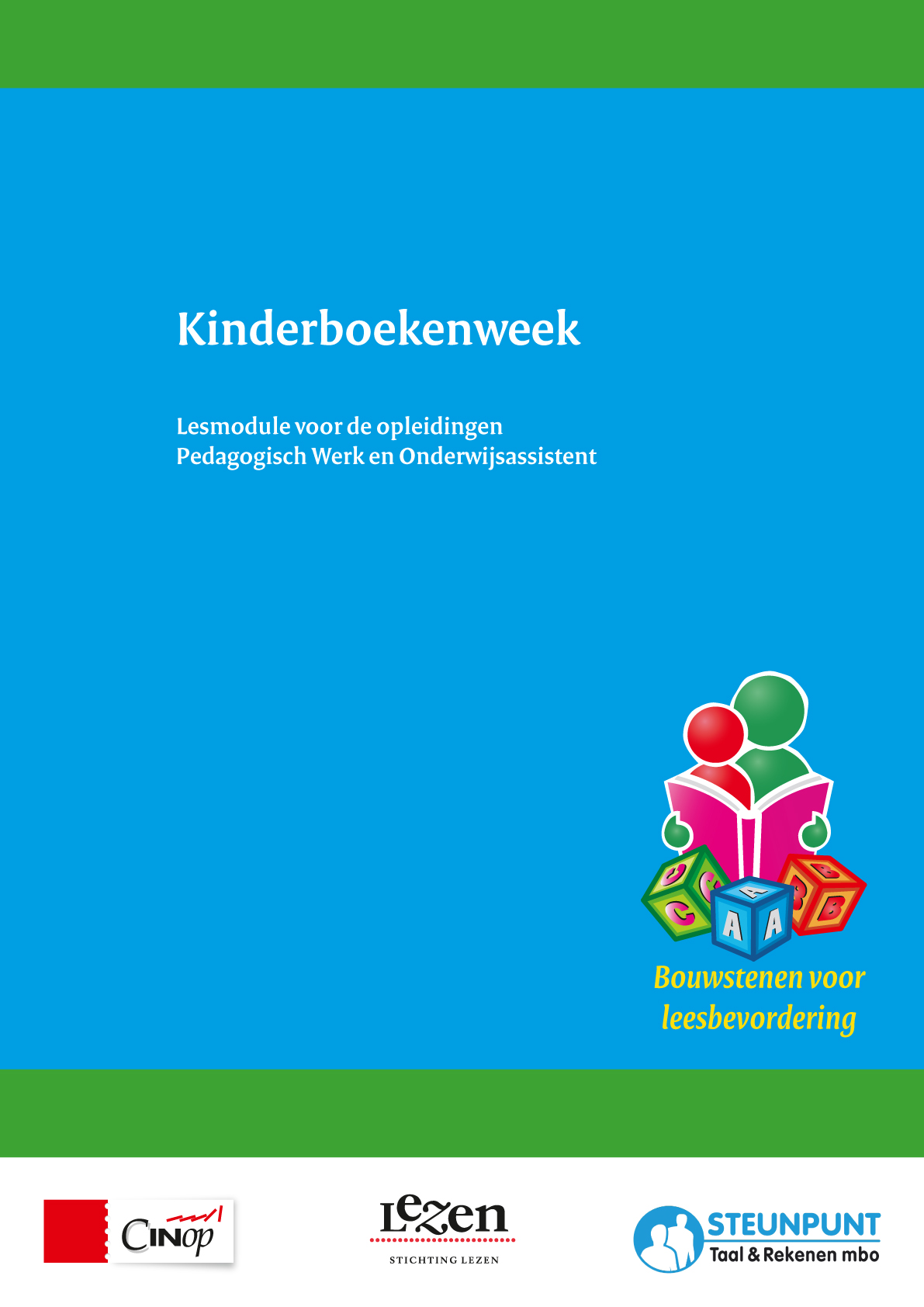 IntroductieDuur van de moduleDeze lesmodule is geschreven voor een project van 2 of 3 bijeenkomsten van elk ongeveer 60 minuten. Het aantal, de duur en inhoud van de lessen kan natuurlijk uitgebreid of ingekort worden, naar gelang de mogelijkheden en wensen van de docenten en groepen. De voorgestelde introducties, opdrachten en werkvormen zijn een leidraad: ze kunnen overgenomen worden zoals ze staan beschreven, maar ook kunnen ze worden aangepast. Kijk voor meer voorbeelden van lessen rondom het lezen en voorlezen van (prenten)boeken ook op de website bouwstenenleesbevordering.nl. De daar beschreven lessuggesties voorzien in verdere input voor het vormgeven van lessen in een project als de Kinderboekenweek. Wanneer een school uitgaat van twee lessen van een uur, dan verdient het de voorkeur om les 1 en 2 wel uit te voeren en les 3 niet. Kies dan indien mogelijk een ander moment of manier voor de verwerking van de stageopdracht , bijvoorbeeld in een portfolio.Rol van de stageplekDe lessen zijn gemaakt voor studenten OA en PW. Uitgangspunt van deze lesmodule is dat de studenten een stageplek hebben. Bovendien is van belang dat de stageplek activiteiten uitvoert in de Kinderboekenweek of op z’n minst het uitvoeren van activiteiten door studenten faciliteert. Dit betekent dat ruim voor het uitvoeren van de module, de studenten op de stageplek dienen na te vragen wat er wordt gedaan in de Kinderboekenweek en welke mogelijkheden voor activiteiten de student in de Kinderboekenweek zelf heeft.Voor studenten PW vergt het waarschijnlijk meer inspanning om te regelen dat zij een activiteit kunnen uitvoeren tijdens de Kinderboekenweek dan voor studenten OA. Lang niet alle kinderdagverblijven, peuterspeelzalen en BSO’s voeren in de Kinderboekenweek activiteiten uit. Voor PW geldt dus met nog meer nadruk: zorg dat er tijdig contact is met de stageplekken om te inventariseren wat de mogelijkheden zijn voor studenten tijdens de Kinderboekenweek.Voor studenten PW geldt verder dat zij een kinderboek en activiteit kiezen geschikt voor de doelgroep met wie ze werken (dat kunnen dus ook baby’s, dreumesen en peuters zijn), passend bij het thema van de Kinderboekenweek. In 2014 zou het dan gaan om een prentenboek binnen het thema ‘feest’ gaan.Voor docenten met studenten die stagelopen in het VO: waarschijnlijk wordt er op de stageschool geen aandacht besteed aan de Kinderboekenweek. Laat de studenten die het betreft nagaan of in de stageklas toch een leesbevorderende activiteit kan worden gedaan, binnen het thema van de Kinderboekenweek. Indien dit niet mogelijk is laat je de studenten die het betreft t/m les 2 optrekken met een student die in het basisonderwijs stage loopt en laat je de studenten samen de activiteit voorbereiden.Samenwerking met de bibliotheekZoek tijdig contact met de lokale bibliotheek en informeer naar het programma en de materialen voor de Kinderboekenweek. Vaak hebben bibliotheken een educatief medewerker en een aanbod (workshops) voor het primair onderwijs dat ook interessant is voor docenten en studenten OA. Verder ontwikkelen of verspreiden bibliotheken vaak materialen voor de Kinderboekenweek, bijvoorbeeld boekjes met lessuggesties die goed gebruikt kunnen worden in de lessen aan studenten OA en eventueel PW. Vaak zijn er ook mogelijkheden om met een klas studenten een bezoek te brengen aan de bibliotheek, voorafgaand aan of tijdens de Kinderboekenweek. Kennismaken met de bibliotheek, het aanbod aan kinderboeken, de activiteiten rondom de Kinderboekenweek en eventueel abonnementen laten afsluiten zijn mogelijkheden.BoekenaanbodVoor alle docenten en studenten geldt: er zijn een aantal websites heel geschikt om passende boeken te zoeken, bijvoorbeeld leesplein.nl en boekenzoeker.org. Verder kan de bibliotheek een adviserende rol spelen, maak daar gebruik van.Bijlage 1: Quizvragen KinderboekenweekWat is het thema van de Kinderboekenweek?Door wie wordt het lied van de Kinderboekenweek gezongen?Hoeveel dagen duurt de Kinderboekenweek?Wat is het doel van de Kinderboekenweek?Hoeveel kinderboekenschrijvers ken je? Noteer de namen.Aan kinderen vanaf welke leeftijd kan je boeken voorlezen?Voor kinderen van welke leeftijd is de Kinderboekenweek bedoeld?Wat is het kinderboekenweekgeschenk?Noem een kinderboek waarvan de titel begint met een L/S/K/H/enzovoort.Hoeveel woorden leest een kind per jaar als hij elke dag 10 minuten leest?Hoeveel woorden leest een kind per jaar als hij elke dag 20 minuten leest?Wat is een Gouden Griffel?Wat doet de Kinderjury?Waarom zou je lezen? Noem drie redenen.Als kinderen zelf kunnen lezen, moet je ze dan nog voorlezen?Wat is interactief voorlezen?Antwoorden op de vragenWat is het thema van de Kinderboekenweek?
Het thema is… (zie website CPNB voor het thema van de Kinderboekenweek. In 2014 is het thema ‘Feest!’)Door wie wordt het lied van de Kinderboekenweek gezongen?
Kinderen voor Kinderen.Hoeveel dagen duurt de Kinderboekenweek?
12 dagen.Wat is het doel van de Kinderboekenweek?
Kinderen (in de basisschoolleeftijd) meer bekend maken en enthousiast maken met boeken en alles wat je met boeken kunt. De week is ook gericht op de wat minder enthousiaste of ervaren lezers. Ook is doel de Kinderboekenprijzen onder de aandacht te brengen om de verscheidenheid en kwaliteit aan boeken te presenteren.Hoeveel kinderboekenschrijvers ken je?
Noteer de namen.Aan kinderen vanaf welke leeftijd kan je boeken voorlezen?
Aan kinderen vanaf 0 jaar, baby’s dus. Vanaf twee of drie maanden kan een baby al een boekje vasthouden of met bijvoorbeeld een knisperboekje spelen. Zie ook deze link.Voor kinderen van welke leeftijd is de Kinderboekenweek bedoeld?
De Kinderboekenweek is gericht op kinderen in de basisschoolleeftijd (4-12 jaar).Wat is het kinderboekenweekgeschenk?
Dit jaar is het Kinderboekenweekgeschenk het boek ‘Je bent super… Jan!’ van Harmen van Straaten. De boekwinkel geeft het geschenk cadeau aan elke klant die tijdens de Kinderboekenweek voor ten minste € 10,- aan kinderboeken koopt. Er is ook een kinderboekenweek prentenboek voor kinderen die nog te jong zijn voor het kinderboekenweekgeschenk. Dat is het boek ‘Zzz’ van Loes Riphagen.Noem een kinderboek waarvan de titel begint met een L/S/K/H/enzovoort?
Zelf nakijken, eventueel met behulp van Google.Kinderen die elke dag 10 minuten lezen, lezen op jaarbasis xxxx woorden
622.000 woorden. Zie publicatie ‘Meer lezen beter in taal’, tabel op pagina 14.Kinderen die elke dag 20 minuten lezen, lezen op jaarbasis xxxx 
823.000 woorden. Zie publicatie ‘Meer lezen beter in taal’, tabel op pagina 14.Wat is een Gouden Griffel?
De Gouden Griffel is een van de belangrijkste literatuurprijzen voor Nederlandstalige jeugdliteratuur, waaraan een geldprijs van € 1361,34 (3.000 gulden) verbonden is. Hij wordt sinds 1971 elk jaar tijdens de Nederlandse Kinderboekenweek uitgereikt door de CPNB voor de best geschreven kinderboeken die in het voorafgaande jaar verschenen zijn. Schrijvers kunnen deze prijzen winnen. De Gouden en Zilveren Griffels gaan naar de best geschreven boeken. De Gouden en Zilveren Penselen en Paletten zijn voor de mooist geïllustreerde boeken. Tijdens de Kinderboekenweek worden de Gouden Griffels en Penselen uitgereikt.Wat doet de Kinderjury?
De Prijs van de Nederlandse Kinderjury is een literatuurprijs die jaarlijks door de Stichting CPNB wordt toegekend aan de beste in het Nederlands verschenen kinderboeken. Anders dan bij bijvoorbeeld de Gouden Griffel en aanverwante prijzen voor kinderliteratuur, wordt de Prijs van de Nederlandse Kinderjury niet door een vakjury toegekend. Alle kinderen tussen zes en twaalf jaar kunnen hun stem uitbrengen door een formulier in te vullen bij de boekwinkel, bibliotheek of school en via het internet. Voor de prijs komt zowel oorspronkelijk Nederlandstalig als in het Nederlands vertaald werk in aanmerking. De Nederlandse Kinderjury van het betreffende jaar beslist welke boeken uit het voorgaande jaar de beste zijn. De genomineerde boeken zijn te herkennen aan het Kinderjurylogo in het boek. Niet alleen maken verhaalboeken een kans, maar ook prentenboeken, gedichtenbundels, bloemlezingen en informatieve boeken.Waarom zou je lezen? Noem drie redenen.
Goed kunnen lezen is een belangrijke, zo niet noodzakelijke voorwaarde om volwaardig te kunnen functioneren in deze samenleving. Veel lezen is de beste manier om goed te leren lezen. En een echte lezer word je alleen als je er plezier in hebt. Vaardige lezers vinden gemakkelijker een baan, krijgen ze een hoger salaris en hebben ze meer perspectief op een succesvolle loopbaan. Ook is lezen belangrijk voor de ontspanning, kennis opdoen van de wereld en je inleveren in anderen. Lezen is belangrijk voor je woordenschat en taalontwikkeling. In boeken worden andere woorden gebruikt dan woorden die je in dagelijkse gesprekken gebruikt. Amerikaanse onderzoekers schatten dat leerlingen die een kwartier per dag lezen, hun woordenschat kunnen uitbreiden met 1.000 woorden.Als kinderen zelf kunnen lezen moet je ze dan nog voorlezen?
Ja. Voorlezen is de hele basisschool door belangrijk. In de onderbouw is dat logisch, zeker als kinderen zelf nog niet kunnen lezen. Ook in de midden en bovenbouw is voorlezen belangrijk. Voorlezen geeft kinderen de mogelijkheid om toegang te krijgen tot boeken die ze zelf niet kunnen lezen of niet snel zouden kiezen, en om kennis te maken met meer complexe teksten en nieuwe belevingswerelden, en sluit op die manier aan bij de ‘zone’ van de naaste. Bovendien kan voorlezen een belangrijk uitgangspunt zijn om te praten over maatschappelijke en sociaal- emotionele onderwerpen en te werken aan burgerschap.Wat is interactief voorlezen?
Interactief voorlezen betekent met kinderen in gesprek gaan over het boek. Kinderen hebben een actieve rol: ze beantwoorden vragen, doen voorspellingen en praten over het verhaal. Ze leggen verbanden in het verhaal en met de wereld buiten het boek. Je kunt allerlei vragen stellen. Begin met gemakkelijke, beschrijvende vragen, dan moeilijkere vragen die het kind uitdagen te denken en eigen oplossingen te zoeken.Bijlage 2: Antwoordformulier quiz kinderboekenweekBijlage 3: Vragen over boekkeuzeVoor welke doelgroep is het boek geschikt? (jongens, meisjes, leeftijd, karakter)Wat spreekt je aan van het boek? Of: Waarom denk je dat het een leuk boek is?Waarom past het boek binnen het thema?Zijn er verschillende verhalen in het verhaal?Wie vertelt er het verhaal?Wat valt je het meeste op aan het verhaal?Wat denk je dat de kinderen van je stageklas van het boek vinden?Heb je het boek al eens gelezen? Wat vond je ervan?Indien een student geen boek bij zich heeft zorg je dat hij/zij aansluit bij een andere student mét boek en laat je ze de vragen in tweetallen beantwoorden.Bijlage 4: Formulier met aandachtspunten voor het maken van een boekidee/ lessuggestie/activiteitTitel van het boek dat je hebt gekozen: 				…………………………………………………………..Naam van de schrijver van het boek dat je hebt gekozen: 	……………………………………………………………Denk voor je aan de slag gaat aan de volgende punten:Wat is het doel van je activiteit? Wat wil je ermee bereiken?Hoe denk je dat je het doel gaat bereiken? Schrijf op wat je precies gaat doen.Wat voor materialen heb je nodig? Zijn er kosten aan verbonden en zo ja, wie gaat betalen?Met wie ga je samenwerken bij de voorbereiding en uitvoering van de activiteit?Wanneer ga je de activiteit uitvoeren? En hoeveel tijd kost je activiteit?Waar ga je de activiteit uitvoeren? Moet je daar nog iets voor regelen? Zo ja, wat?Op wat voor manier ga je de activiteit introduceren bij je stageklas?Op wat voor manier sluit je de activiteit af met je stageklas?Wat denk je dat de leerlingen uit je stageklas heel erg leuk gaan vinden aan je activiteit?Wat denk je dat de leerlingen uit je stageklas minder leuk vinden?Wat moet je nog regelen met je stageschool en stagebegeleider voor je de activiteit kan uitvoeren?Denk aan beeldmateriaal: vraag of je foto’s of filmpjes mag maken van de activiteit en neem deze weer mee naar de les.Bijlage 5: Vragen ten behoeve van speeddatesessie KinderboekenweekWat heb je precies gedaan op je stageschool tijdens de Kinderboekenweek?Wat voor cijfer geef je je eigen activiteit? Waarom vind je dat je dat cijfer verdient?Wat vonden de leerlingen van je stageklas van de activiteit? Hoe weet je wat ze ervan vonden? Wat vonden ze leuk? Wat vonden ze minder leuk? Wat hebben ze geleerd van je activiteit?Wat vond je stagebegeleider van je activiteit? Wat vond hij/zij goed gaan en wat minder goed? Wat voor feedback heb je gekregen?Welke tips zou je geven aan een medestudent die ook een activiteit gaat organiseren voor de Kinderboekenweek?Bijeenkomst 0 – voorafgaand aan het projectIntroduceer het project ‘Kinderboekenweek’ dat op xx-xx-xx van start gaat. Laat een aantal projectmaterialen (poster, boeken) zien aan de studenten en vraag wat ze van de Kinderboekenweek weten. Vertel dat er vanaf de xx-xx-xx een aantal lessen over de Kinderboekenweek zijn. Een van de opdrachten tijdens de lessen is om op de stageschool een opdracht uit te voeren. Vertel dat er nu al een voorbereidende opdracht is voor elke student:Informeer op de stageschool: Wat wordt er op school aan de Kinderboekenweek gedaan? Wat wordt er in de stageklas aan de Kinderboekenweek gedaan? Welke ruimte is er voor de student om tijdens de Kinderboekenweek aan activiteiten te ondernemen?Kondig aan dat je graag een activiteit uitvoert of erbij assisteert tijdens de Kinderboekenweek.Noteer mogelijkheden en bijzonderheden op het formulier en neem deze mee naar de eerstvolgende les.Denk na over het thema van de Kinderboekenweek: welk boek past bij het thema van de Kinderboekenweek van dit jaar? Kies een boek uit de bibliotheek van je stageschool dat past bij het thema van de Kinderboekenweek. Zorg dat het boek geschikt is voor de leeftijd van de kinderen uit je stageklas. Neem het boek mee naar de eerstvolgende les.Het succes van deze lesmodule valt of staat met het kunnen uitvoeren van een activiteit op de stageplek. Zorg dus dat je:tijdig aan de slag gaat met de introductie van de Kinderboekenweek;de studenten zelf navraag laat doen over de mogelijkheden (zie formulier met vragen);eventueel zelf bemiddelt met de stagebegeleiders over mogelijkheden voor activiteiten;eventueel studenten aan elkaar koppelt (een student die echt geen mogelijkheden heeft op de stage met een student die wél een activiteit gaat doen op de stage).Wanneer je je studenten in periode voor de start van het project een tweede/derde/enzovoort keer ziet: houd het thema Kinderboekenweek warm! Bekijk bijvoorbeeld een filmpje over Kinderboekenweek. Vraag naar de boekkeuze van de studenten (al iets gevonden?) en neem zelf een aantal boeken mee die passen binnen het thema van de Kinderboekenweek. Adviseer de studenten eventueel bij hun boekkeuze.Bijeenkomst 1Bijeenkomst 1Inleiding (15 min):De studenten krijgen een filmpje te zien met betrekking tot de Kinderboekenweek en het thema daarvan. Naar aanleiding van dit filmpje bespreek je met de studenten wat zij al van de Kinderboekenweek weten en wat het thema precies inhoudt. Vraag ook naar de boeken die de studenten hebben meegebracht; iedereen een boek gevonden? Later in de les volgt meer informatie over wat te doen met het boek.Kern (30 min):Kondig aan dat er een quiz over de Kinderboekenweek volgt. De quiz bestaat uit vragen die in tweetallen moeten worden beantwoord. Laat de studenten tweetallen vormen en deel de antwoordformulieren uit. De te winnen prijs is een boek(je) passend bij het thema van de Kinderboekenweek (of een boekenbon). Je kunt ook zonder prijs de quiz houden en de prijs bijvoorbeeld uitreiken in les 3 (zie lesopzet aldaar). Zorg dat je de quiz ‘spannend’ maakt (bijvoorbeeld: lichten uit, spannend ‘quizachtig’ muziekje aan. Denk ook aan het thema van de Kinderboekenweek en neem eventueel attributen mee (bij thema feest in 2014: bijvoorbeeld feesthoedjes, iets lekkers te eten enzovoort). Kondig indien van toepassing de prijs voor de winnaars uiteraard aan. Na afloop van de quiz neem je per vraag de antwoorden door. Ga daarbij in op vragen van de studenten en vraag af en toe door (zodat de kennis over het belang van lezen en voorlezen en hun kennis over kinderboeken verder wordt uitgediept en geprikkeld) en laat je de studenten zelf punten tellen op het formulier. Het tweetal met de meeste punten heeft gewonnen en wordt naar voren geroepen, en indien van toepassing ontvangen zij de prijs.Afsluiting (15 min):Ingaan op boekkeuze van studenten: In groepjes van vier laten de studenten aan elkaar het gekozen boek zien. Deel kaartjes uit met vragen over de boeken, zoals: voor welke doelgroep is het boek geschikt (jongens, meisjes, leeftijd, karakter)? Wat spreekt je aan? Waarom past het binnen het thema? Waarom denk je dat het een leuk boek is? Heb je het al eens gelezen? Indien een student geen boek bij zich heeft zorg je dat hij/zij aansluit bij een andere student mét boek en laat je ze de vragen in tweetallen beantwoorden.Korte plenaire terugkoppeling van uitwisseling in groepjes.Ga in op de stage-opdracht. Als het goed is heeft elke student een ingevuld formulier over de Kinderboekenweek op de stageschool meegenomen. Studenten die het formulier nog niet hebben deel je het uit. Vertel dat de studenten de volgende les gaan werken aan het ontwerpen van een boekidee/lessuggestie/activiteit op de stageschool. Daarbij gaan ze uit van het boek dat ze hebben gekozen. Belangrijk is dus om op de stageschool goed duidelijk te maken wat je wilt doen, wanneer, met wie en wat je daarbij nodig hebt.Facultatief: laat een filmpje zien waarin je ziet wat je op de stageschool als openingsactiviteit zou kunnen doen, en welke verwerkingsmogelijkheden er zijn bij een aantal boeken van de Kinderboekenweek en het thema daarvan. Opmaat voor een kort gesprek met de studenten over wat ze in gedachten hebben als lessuggestie/ boekidee/activiteit.Materiaal:Stapel kinderboeken uit bibliotheek of mediatheek passend bij het thema.Zoek naar passende filmpjes bij de Kinderboekenweek. In 2013 zijn deze filmpjes gebruikt: filmpje van de Kinderboekenweek, bijvoorbeeld met het lied of een introductie van de bieb
of dit filmpje over een lied bij een prentenboek.Prijs voor quiz: boek passend bij thema Kinderboekenweek of boekenbon.PowerPoint met quizvragen (zie document quizvragen_kbw).Lijst met vragen, antwoorden en antwoordformulier voor quiz (zie bijlage 1 en 2).Kaartjes met vragen over de boekkeuze (zie bijlage 3 voor de vragen).Bijeenkomst 2Bijeenkomst 2Inleiding (10 min):Terugblikken op de voorgaande les:wat staat je het meest bij van de vorige les?wat houdt de Kinderboekenweek ook alweer in?welk doel heeft de Kinderboekenweek?wat heb je op je stageschool gehoord over activiteiten tijdens de Kinderboekenweek?Leidt de werkvorm voor het maken van een eigen boekidee/lessuggestie/activiteit zien. Op het digibord zet je alvast een pagina klaar met allerlei aansprekende ‘pins’ over de Kinderboekenweek. Of laat bijvoorbeeld de website http://www.kennisnet.nl/kids/watnou/kinderboeken/ zien ter inspiratie. Verder leg je de verschillende boekjes met lessuggesties klaar en licht je die kort toe aan de studenten. Vraag ook welke op de stageschool worden gebruikt. Geef de studenten vervolgens ook de ruimte om de lessuggesties te bekijken, alvorens ze aan de slag gaan met het maken van een eigen boekidee/lessuggestie/activiteit.Kern (35 min):Aan de slag met het maken van een eigen boekidee/lessuggestie/activiteit. Laat de studenten in groepjes van drie of vier bij elkaar gaan zitten. Deel de studenten in op de doelgroep met wie ze op hun stageplek te maken hebben (0-2 jarigen, 2-4 jarigen, kleuters, onderbouw, middenbouw of bovenbouw leerlingen). De studenten kunnen met elkaar overleggen over de ideeën die ze hebben, elkaar tips geven enzovoort. Vervolgens gaan de studenten individueel aan de slag met het maken van hun boekidee/lessuggestie/activiteit. Zorg dat er voldoende materialen ter beschikking zijn voor de studenten. Bekijk ook of je een ruimte vrij kan plannen waar activiteiten en/of drama voorbereid kan worden. Het is aan de student zelf hoe ze hun boekidee/ lessuggestie/activiteit vormgeven. Het mag ook gewoon op (digitaal) papier. Het gaat erom dat er een duidelijk plan is wat ze gaan doen op de stageschool in de Kinderboekenweek. Zie ook het formulier met aandachtspunten voor het maken van een boekidee/lessuggestie/activiteit.Afsluiting (15 min):Laat de studenten elkaar kort interviewen over het gekozen boek. De volgende vragen zijn daarbij leidend: voor welk boek heb je gekozen? Waarom heb je voor dit boek gekozen? Wat vind je er zo goed/leuk/mooi/spannend aan? Laat de studenten in tweetallen elkaar interviewen en laat ze de filmpjes opnemen met hun smartphones. Laat ze de filmpjes met jou delen (via whatsapp, op blackboard zetten oid) en vertel dat ze een selectie ervan de volgende les gaan bekijken (indien niet van toepassing; bijvoorbeeld op blackboard plaatsen zodat ze de filmpjes zelf nog kunnen bekijken). Laat eventueel van te voren een filmpje van whyilovethisbook.nl zien ter inspiratie. Een mooi voorbeeld is het filmpje van Nils over het boek Marte Jacobs van Tim Krabbé. Ook andere filmpjes van scholieren zijn inspirerend om te laten zien.Sluit de les af met een vooruitblik op de activiteit op de stageschool. Vraag aan een aantal studenten wat ze gaan doen en wanneer, en wat ze ervan verwachten. Geef ook de opdracht om de studenten foto’s of filmpjes te laten maken, als dat kan in verband met privacy van de leerlingen, en dit beeldmateriaal mee te nemen naar de eerstvolgende les.Materiaal:Stapel kinderboeken uit bibliotheek of mediatheek passend bij thema.Voorbeelden van lessuggesties Kinderboekenweek, van CPNB, Kunst Centraal en eventueel lokale bibliotheek. Vraag deze tijdig op!Creatieve materialen zoals grote vellen (gekleurd papier), stickers, oude tijdschriften, folders over boeken, en andere materialen die ook wel gebruikt worden voor creatieve werkvormen.Sportattributen en bijvoorbeeld bordspellen om een activiteit in het kader van sport en spel voor te bereiden.Formulier met aandachtspunten voor het maken van een boekidee/ lessuggestie/activiteit (bijlage 4).Bijeenkomst 3Bijeenkomst 3Inleiding (10 min):Terugblikken op de voorgaande les: wat heb je voor boekidee/lessuggestie/activiteit ontworpen? Wie heeft het ook daadwerkelijk uitgevoerd?Laat een aantal van de filmpjes en/of foto’s zien die de studenten van de activiteiten op hun BPV-plek hebben gemaakt. Vraag aan de betreffende student hoe het is verlopen op de stageschool. Houd de vraag/antwoordsessies kort, er is nog een uitgebreide verwerkingsvorm.Kern (35 min):Laat de studenten plaatsnemen in een opstelling die handig is voor een zogenaamde speeddatesessie: bijvoorbeeld een buitenring en een binnenring, of een opstelling van tafels in een U met stoelen aan beide kanten van de tafels (zodat de studenten elkaar aankijken wanneer zij plaatsnemen op de stoelen. Opdracht is om met elkaar de antwoorden op de vragen te bespreken die op het scherm (de PowerPoint) verschijnen. De vragen gaan over hun boekidee/lessuggestie/activiteit uitgevoerd op de stageschool. De bedoeling is dat de beide partijen zoveel mogelijk te weten komen van wat de ander op de stageschool heeft ondernomen. De studenten hebben ieder ook een kaart gekregen en drie stickers. Bedoeling is dat de studenten na het gesprek met de medestudent bepalen of de medestudent een sticker verdient (omdat het zo’n fantastische activiteit was of de ander er zoveel van heeft geleerd of iets dergelijks). De studenten kunnen een sticker plakken op de kaart van de ander en daar hun naam opschrijven. Aan het eind van de sessie blijkt wie veel stickers heeft ontvangen en wie minder. Ga bij het speeddaten uit van de volgende duur: er zijn vijf vragen en per vraag kan er 4 minuten worden gepraat. Hou een stopwatch/wekker bij de hand.Ga na de speeddatesessie in op de stickerkaarten: wie heeft er veel? Wie heeft er weinig? Wat was zo goed/leerzaam/saai/bijzonder aan hetgeen je hebt gedaan op je stageschool? Welke tips zijn er? Schrijf eventueel mee op een flap-over zodat de studenten nog even in beeld krijgen wat er belangrijk was aan het uitvoeren van het boekidee/lessuggestie/activiteit op de stageschool.Afsluiting (15 min):Blik terug op de drie lessen: Project is nu bijna afgerond, wat vonden de studenten er van? Heb je het idee dat je hebt bijgedragen aan ‘leesbevordering’ in je stageklas? Waarom wel of niet? Op wat voor manier draagt de Kinderboekenweek bij aan leesbevordering? Zouden ze de lessen aanraden aan andere studenten? En waarom? Wat ging goed en was leuk en wat was minder geslaagd? En met betrekking tot de boeken; hoe zit het met hun eigen boekenleesplannen? Naar de bieb? Kijken op whyilovethisbook.com? Geïnspireerd? Of juist niet? Waarom?Materiaal:PowerPoint met vragen voor de speeddatesessie (zie document vragen_speeddaten_kbw).Lijst voor jezelf met de vragen van de speeddatesessie (zie bijlage 5).Laptop/pc met filmpjes en foto’s die de studenten hebben gemaakt (van te voren even selecteren welke je in ieder geval wilt bekijken met de klas).Per student een gekleurde kartonnen kaart en een drietal stickers ten behoeve van de speeddatesessie.12345678910111213141516